Remise de l’inscription et règlement à l’ordre de : CHARLY TENNIS Boite aux lettres : 120, allée des peupliers 69390 CHARLY Remise de l’inscription et règlement à l’ordre de : CHARLY TENNIS Boite aux lettres : 120, allée des peupliers 69390 CHARLY BULLETIN D’INSCRIPTION STAGE NOËL 2019/2020BULLETIN D’INSCRIPTION STAGE NOËL 2019/2020BULLETIN D’INSCRIPTION STAGE NOËL 2019/2020BULLETIN D’INSCRIPTION STAGE NOËL 2019/2020BULLETIN D’INSCRIPTION STAGE NOËL 2019/2020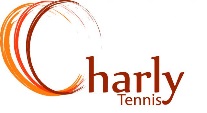 Nom et PrénomNom et PrénomDate de NaissanceDate de NaissanceClassement éventuelClassement éventuelTéléphoneTéléphone1.1.1.1.1.1.2.2.2.2.2.2.E-mailE-mailFORMULE CHOISIE : cocher la case correspondanteFORMULE CHOISIE : cocher la case correspondanteFORMULE CHOISIE : cocher la case correspondante1ère semaine :Lundi 23, Jeudi 26, Vendredi 27 Décembre1ère semaine :Lundi 23, Jeudi 26, Vendredi 27 Décembre1ère semaine :Lundi 23, Jeudi 26, Vendredi 27 Décembre1ère semaine :Lundi 23, Jeudi 26, Vendredi 27 Décembre1ère semaine :Lundi 23, Jeudi 26, Vendredi 27 Décembre1ère semaine :Lundi 23, Jeudi 26, Vendredi 27 Décembre2ème semaine : Lundi 30 Décembre, Jeudi 2, Vendredi 3 Janvier2ème semaine : Lundi 30 Décembre, Jeudi 2, Vendredi 3 Janvier2ème semaine : Lundi 30 Décembre, Jeudi 2, Vendredi 3 Janvier2ème semaine : Lundi 30 Décembre, Jeudi 2, Vendredi 3 Janvier2ème semaine : Lundi 30 Décembre, Jeudi 2, Vendredi 3 JanvierGALAXIE TENNIS + FORMAT TRADITIONNELGALAXIE TENNIS + FORMAT TRADITIONNELGALAXIE TENNIS + FORMAT TRADITIONNELA-MIDICOMPÉTITIONCOMPÉTITIONCOMPÉTITIONADULTEADULTEA-MIDIA-MIDICOMPÉTITIONCOMPÉTITIONADULTEVIOLET2014 à 2010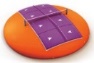 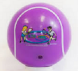 ☐☐☐☐☐☐☐☐ROUGE2010 à 2008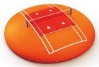 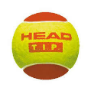 ☐☐☐☐☐☐☐☐ORANGE2010 à 2005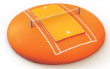 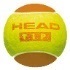 ☐☐☐☐☐☐☐☐VERT2010 à 2005 + ad. Deb.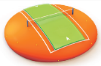 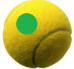 ☐☐☐☐☐☐☐☐☐☐☐DURES2007 et +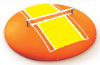 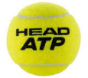 ☐ ☐☐☐☐☐☐☐☐☐☐Merci d’indiquer les journées ou ½ journées de présence ci-dessous :Merci d’indiquer les journées ou ½ journées de présence ci-dessous :Merci d’indiquer les journées ou ½ journées de présence ci-dessous :TARIF ½ JOURNÉE (en €)TARIF ½ JOURNÉE (en €)TARIF ½ JOURNÉE (en €)TARIF ADULTETARIF ADULTETARIF ADULTETARIF ½  JOURNÉE (en €)TARIF ½  JOURNÉE (en €)TARIF ½  JOURNÉE (en €)TARIF ADULTETARIF ADULTELUNDI☐JEUDI☐VENDREDI☐1,2 ou 31,2 ou 31,2 ou 33soirs3soirs3soirs1,2 ou 31,2 ou 31,2 ou 33soirs3soirsLUNDI☐JEUDI☐VENDREDI☐68 68 68 70 70 70 68686870 70 BULLETIN D’INSCRIPTION STAGE NOËL 2019/2020BULLETIN D’INSCRIPTION STAGE NOËL 2019/2020BULLETIN D’INSCRIPTION STAGE NOËL 2019/2020BULLETIN D’INSCRIPTION STAGE NOËL 2019/2020BULLETIN D’INSCRIPTION STAGE NOËL 2019/2020Nom et PrénomNom et PrénomDate de NaissanceDate de NaissanceClassement éventuelClassement éventuelTéléphoneTéléphone1.1.1.1.1.1.2.2.2.2.2.2.E-mailE-mailFORMULE CHOISIE : cocher la case correspondanteFORMULE CHOISIE : cocher la case correspondanteFORMULE CHOISIE : cocher la case correspondante1ère semaine :Lundi 23, Jeudi 26, Vendredi 27 Décembre1ère semaine :Lundi 23, Jeudi 26, Vendredi 27 Décembre1ère semaine :Lundi 23, Jeudi 26, Vendredi 27 Décembre1ère semaine :Lundi 23, Jeudi 26, Vendredi 27 Décembre1ère semaine :Lundi 23, Jeudi 26, Vendredi 27 Décembre1ère semaine :Lundi 23, Jeudi 26, Vendredi 27 Décembre2ème semaine : Lundi 30 Décembre, Jeudi 2, Vendredi 3 Janvier2ème semaine : Lundi 30 Décembre, Jeudi 2, Vendredi 3 Janvier2ème semaine : Lundi 30 Décembre, Jeudi 2, Vendredi 3 Janvier2ème semaine : Lundi 30 Décembre, Jeudi 2, Vendredi 3 Janvier2ème semaine : Lundi 30 Décembre, Jeudi 2, Vendredi 3 JanvierGALAXIE TENNIS + FORMAT TRADITIONNELGALAXIE TENNIS + FORMAT TRADITIONNELGALAXIE TENNIS + FORMAT TRADITIONNELA-MIDICOMPÉTITIONCOMPÉTITIONCOMPÉTITIONADULTEADULTEA-MIDIA-MIDICOMPÉTITIONCOMPÉTITIONADULTEVIOLET2014 à 2010☐☐☐☐☐☐☐☐ROUGE2010 à 2008☐☐☐☐☐☐☐☐ORANGE2010 à 2005☐☐☐☐☐☐☐☐VERT2010 à 2005 + ad. Deb.☐☐☐☐☐☐☐☐☐☐☐DURES2007 et +☐ ☐☐☐☐☐☐☐☐☐☐Merci d’indiquer les journées ou ½ journées de présence ci-dessous :Merci d’indiquer les journées ou ½ journées de présence ci-dessous :Merci d’indiquer les journées ou ½ journées de présence ci-dessous :TARIF ½ JOURNÉE (en €)TARIF ½ JOURNÉE (en €)TARIF ½ JOURNÉE (en €)TARIF ADULTETARIF ADULTETARIF ADULTETARIF ½  JOURNÉE (en €)TARIF ½  JOURNÉE (en €)TARIF ½  JOURNÉE (en €)TARIF ADULTETARIF ADULTELUNDI☐JEUDI☐VENDREDI☐1,2 ou 31,2 ou 31,2 ou 33soirs3soirs3soirs1,2 ou 31,2 ou 31,2 ou 33soirs3soirsLUNDI☐JEUDI☐VENDREDI☐68 68 68 70 70 70 68686870 70 